Supplementary dataforInference of population genetic parameters from the semi-randomly serial-sampled sequences of human seasonal influenza A/H3N2byMyriam Croze and Yuseob KimTable S1.  Bootstrap tests for the significance of difference in mutation rates, pairwise sequence diversity, and effective population size between segments, for 27-, 10-, and 37-year data sets. Each number is the percentage of resampled data that yield the difference of a given statistic twice larger than the difference in the observed data.Table S2. Sampling-time-corrected sequence diversity and FST in the simulation of metapopulation dynamics under neutrality (s = 0) and with max = 300 days. The values in bold are the closest to the observation..Table S3. Sampling-time-corrected sequence diversity and FST in the simulation of metapopulation dynamics with positive selection (s) and for various values of migration (m ), maximum carrying capacity (Kmax) and epitope () (max = 300 days). Table S3 (next). Sampling-time-corrected sequence diversity and FST in the simulation of metapopulation dynamics with positive selection (s) and for various values of migration (m ), maximum carrying capacity (Kmax) and epitope () (max = 300 days).Figure S1. Sampling-time-corrected sequence diversity  (A) and FST (B) of segment HA in the 10-year H3N2 data set, with the increasing upper bound of sampling time difference (max, in days) between two sequences that are compared. The gray dot indicates the result when each pair of sequences were sampled within the same 6-month flu season.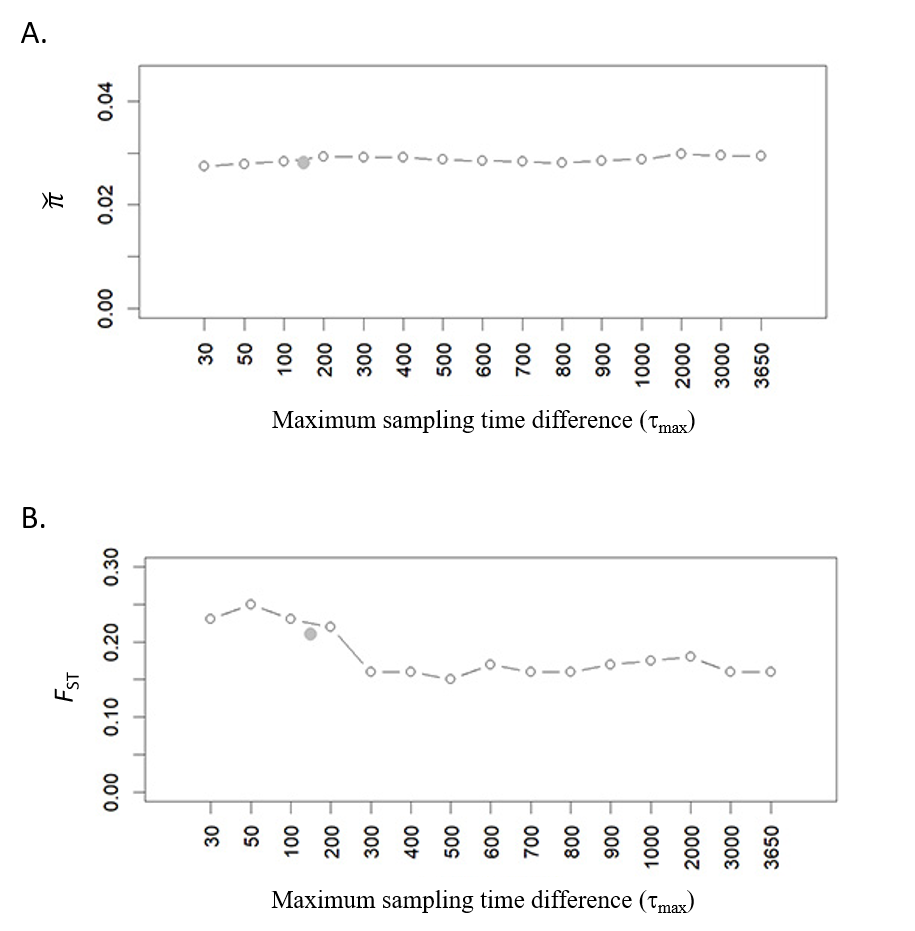 Figure S2. FST and  from 300 simulated replicates under positive selection (s = 0.1) for various max, with  = 20 and m = 0.001 (A and B) or 0.0001 (C) and Kmax = 1000 (B and C) or 10000 (A). The red plot indicates the result when each pair of sequences were sampled within the same 6-month flu season. The blue dots indicate the values observed in H3N2 data.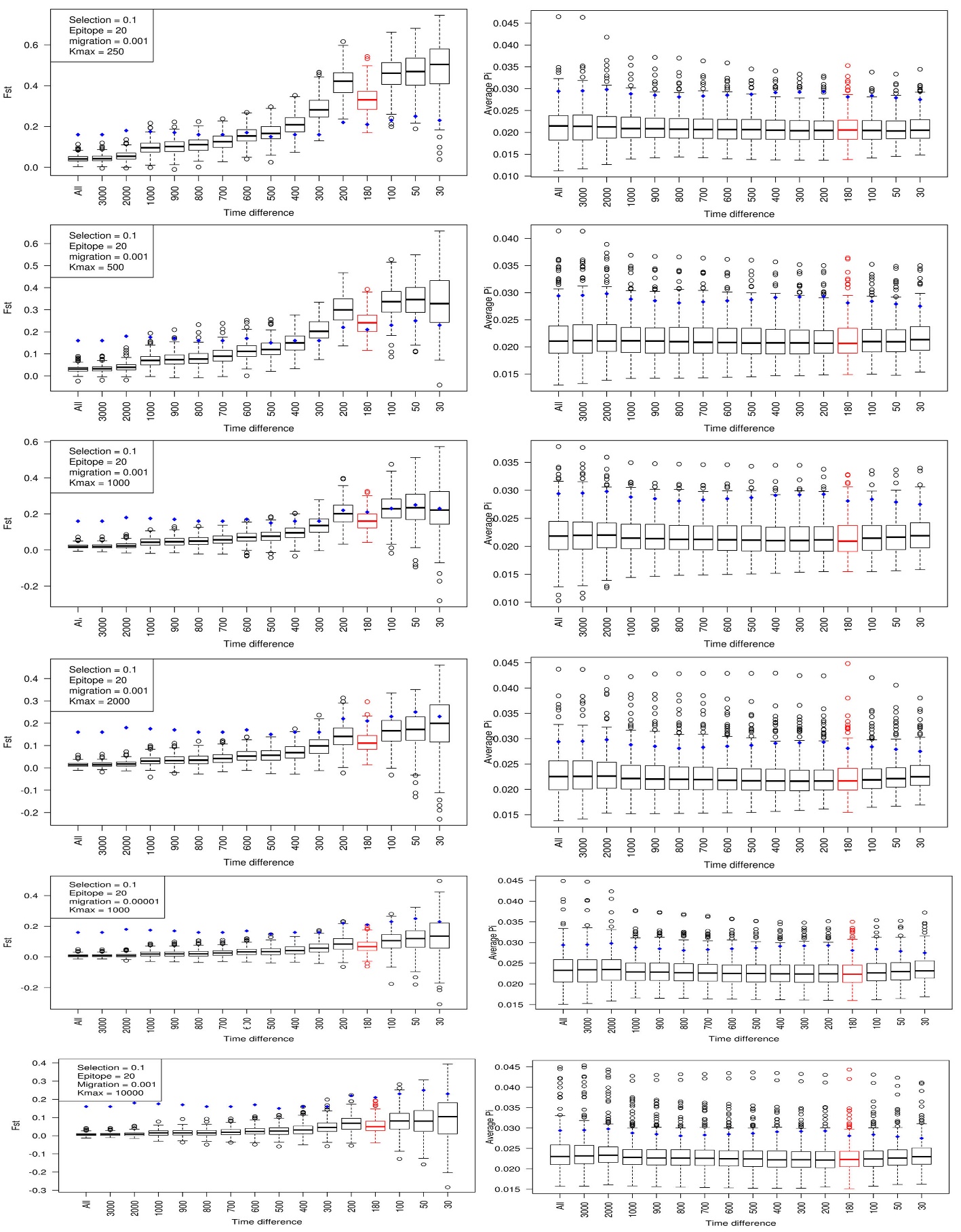 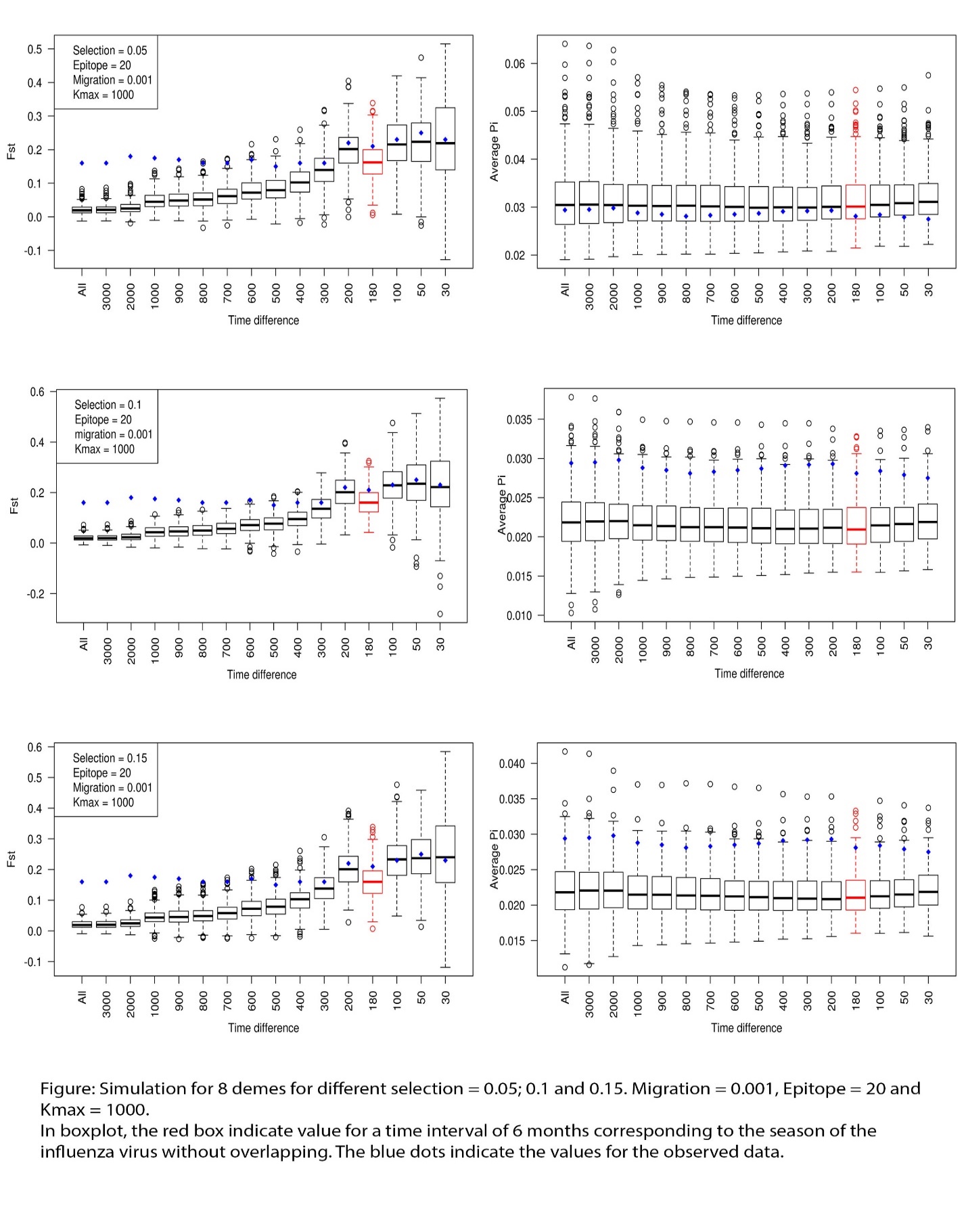 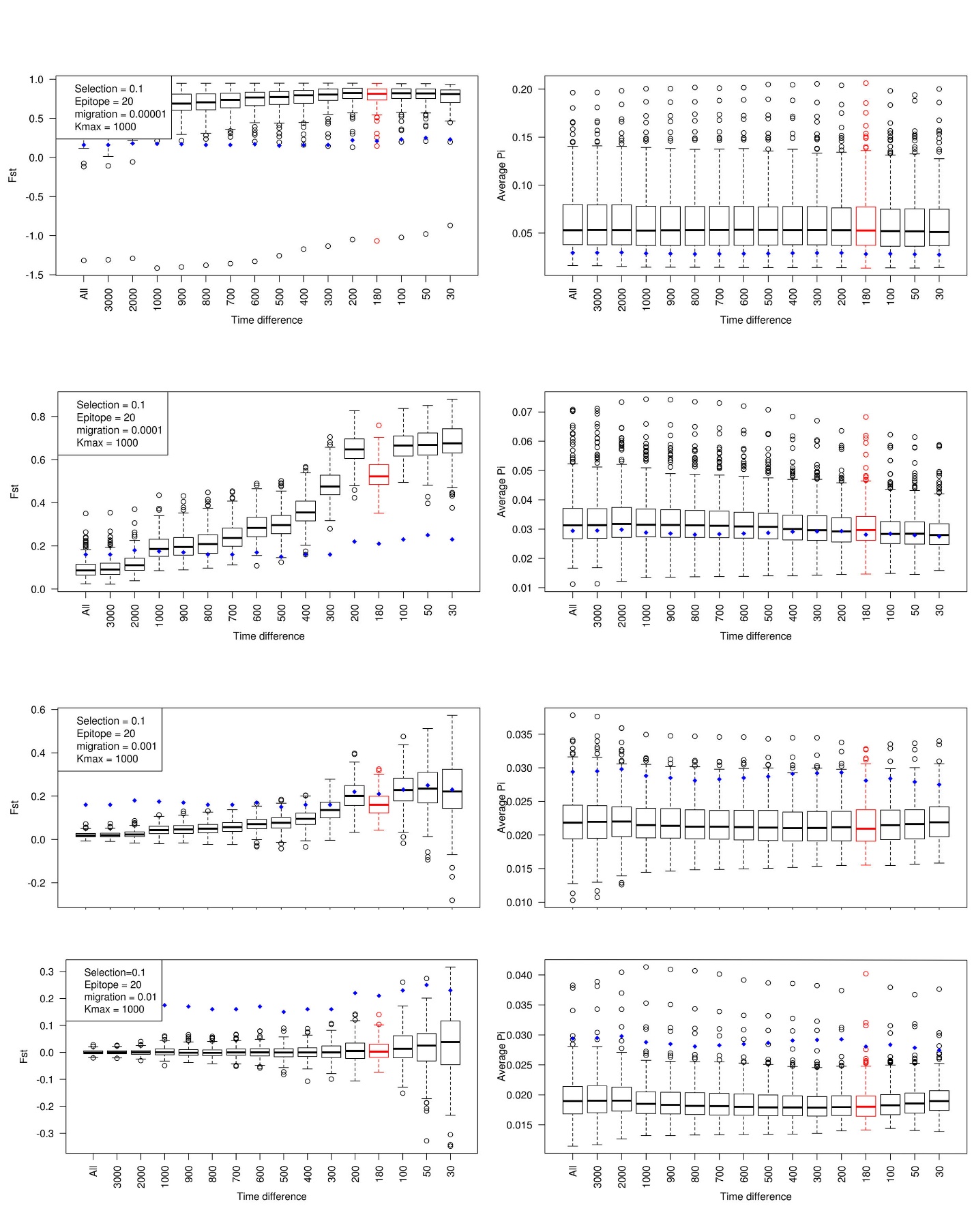 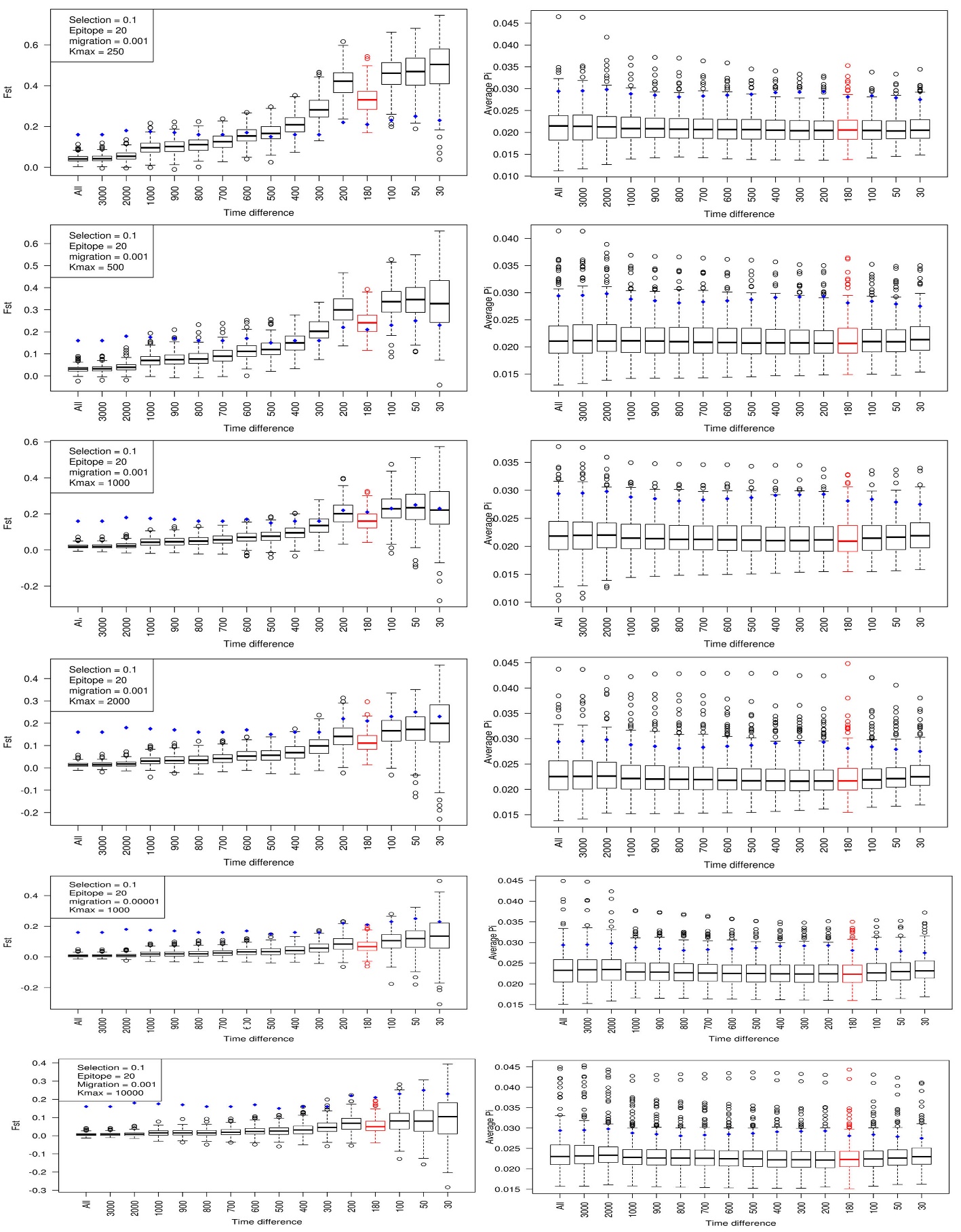 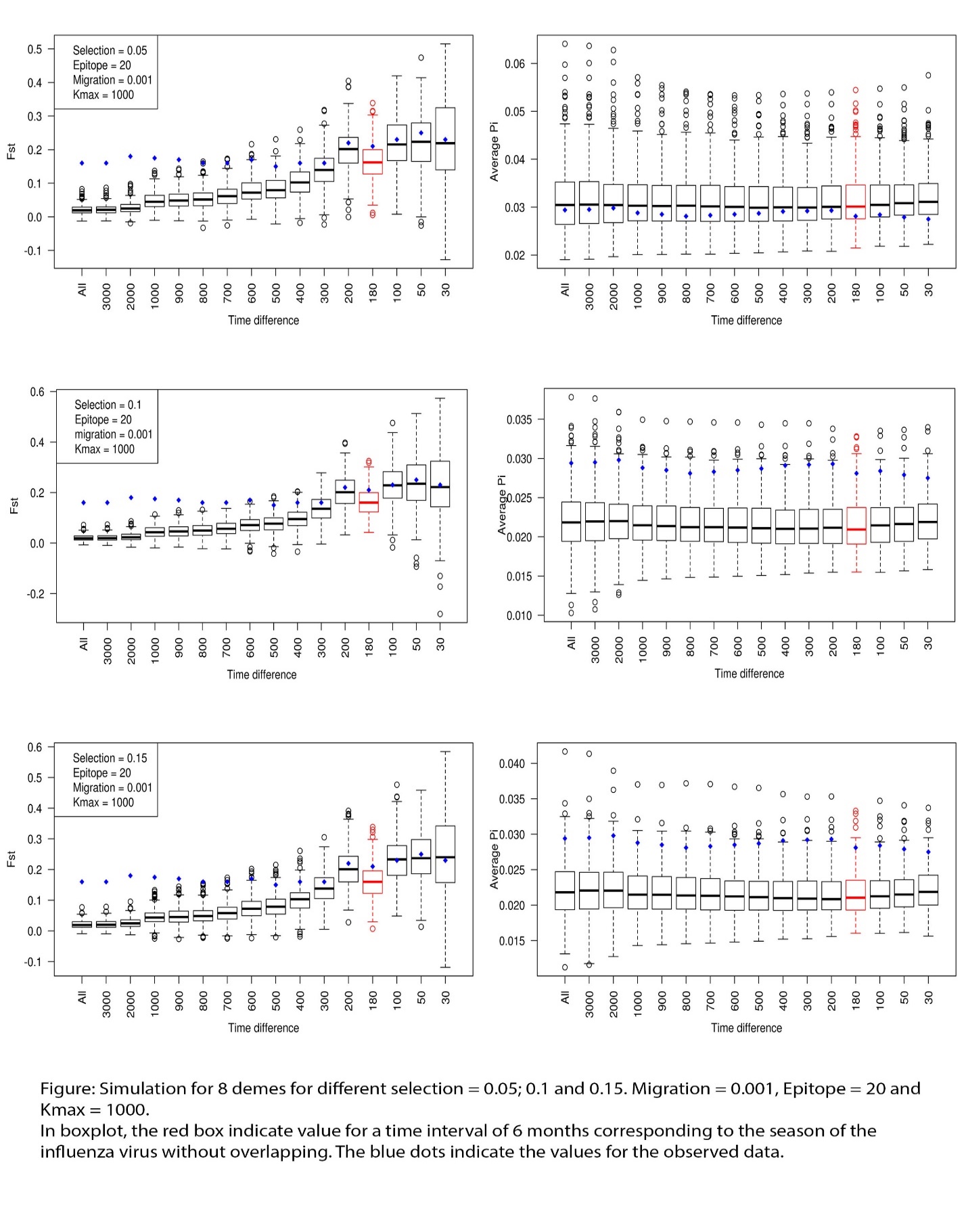 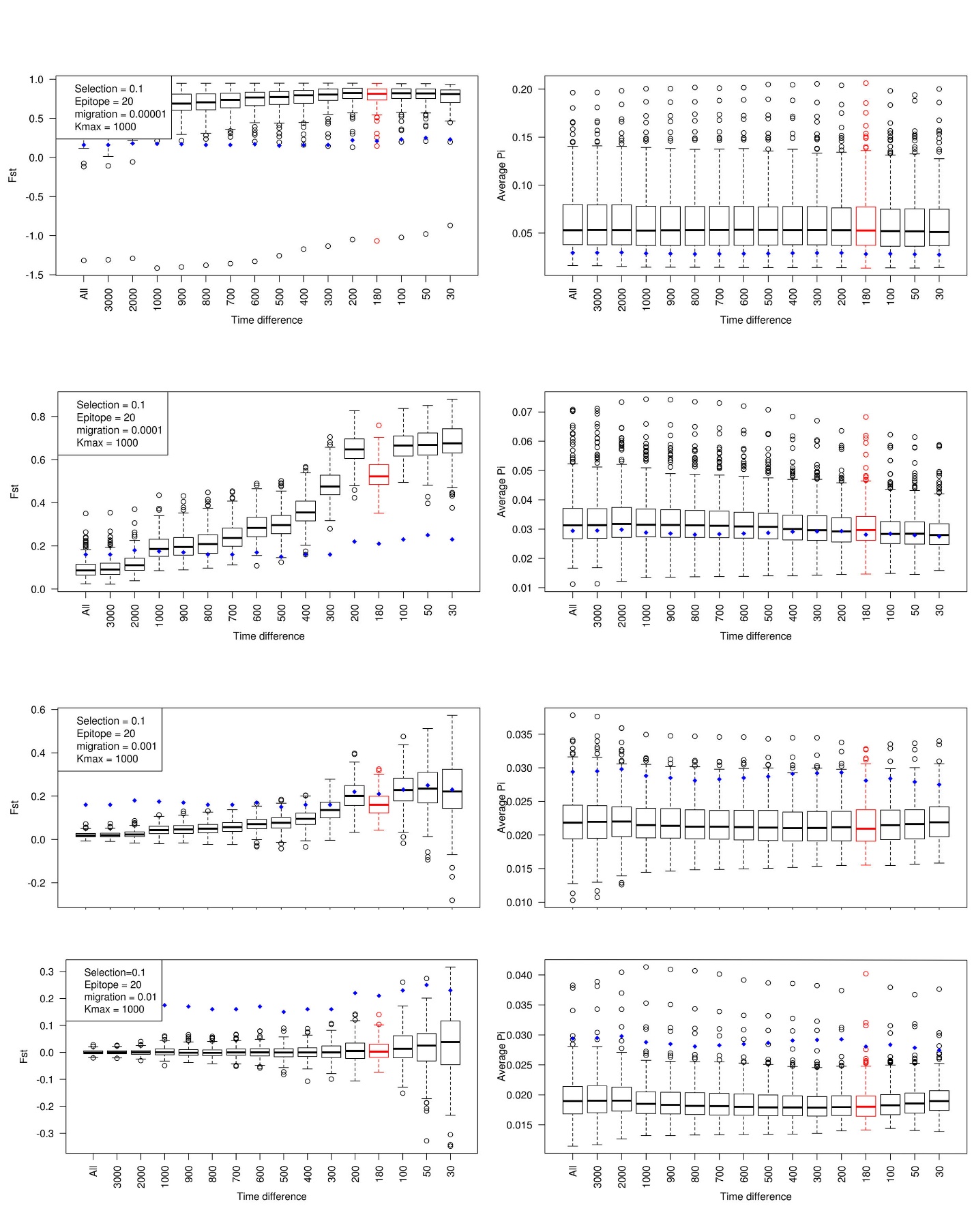 Figure S3: TCMD for simulated data under positive selection with s = 0.05 and  = 10, 20, 30, and 40. For each set of s and , the best values of Kmax and m were found as shown in Table 2. The grey curves represent 300 simulated replicates for the same parameters. The black curve represents the average of those replicates and the red one represents the observed data.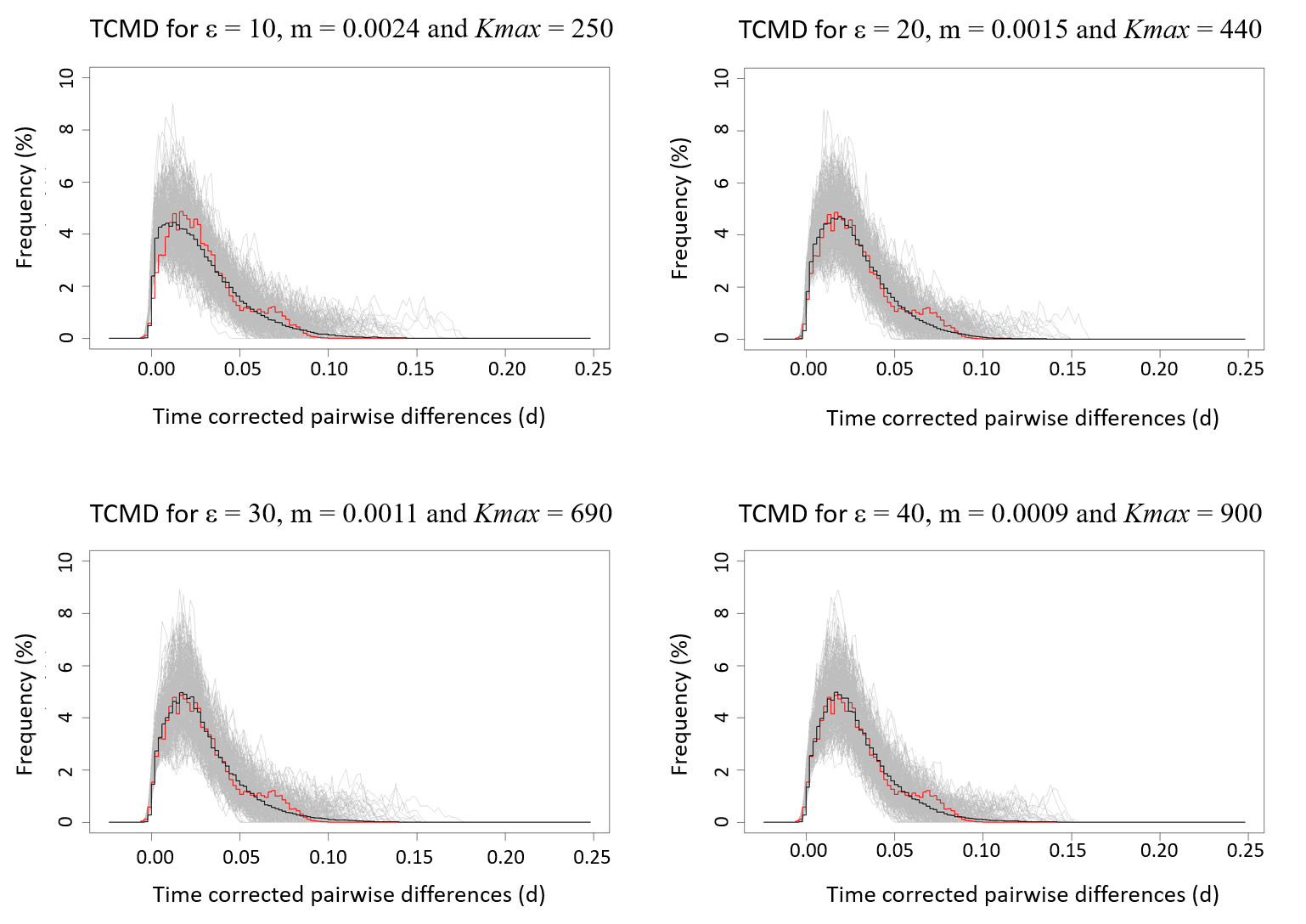 Figure S4. TCMD for simulated data under positive selection with s = 0.1 and  = 10, 20, 30, and 40. For each set of s and , the best values of Kmax and m were found as shown in Table 2. The grey curves represent 300 simulated replicates for the same parameters. The black curve represents the average of those replicates and the red one represents the observed data.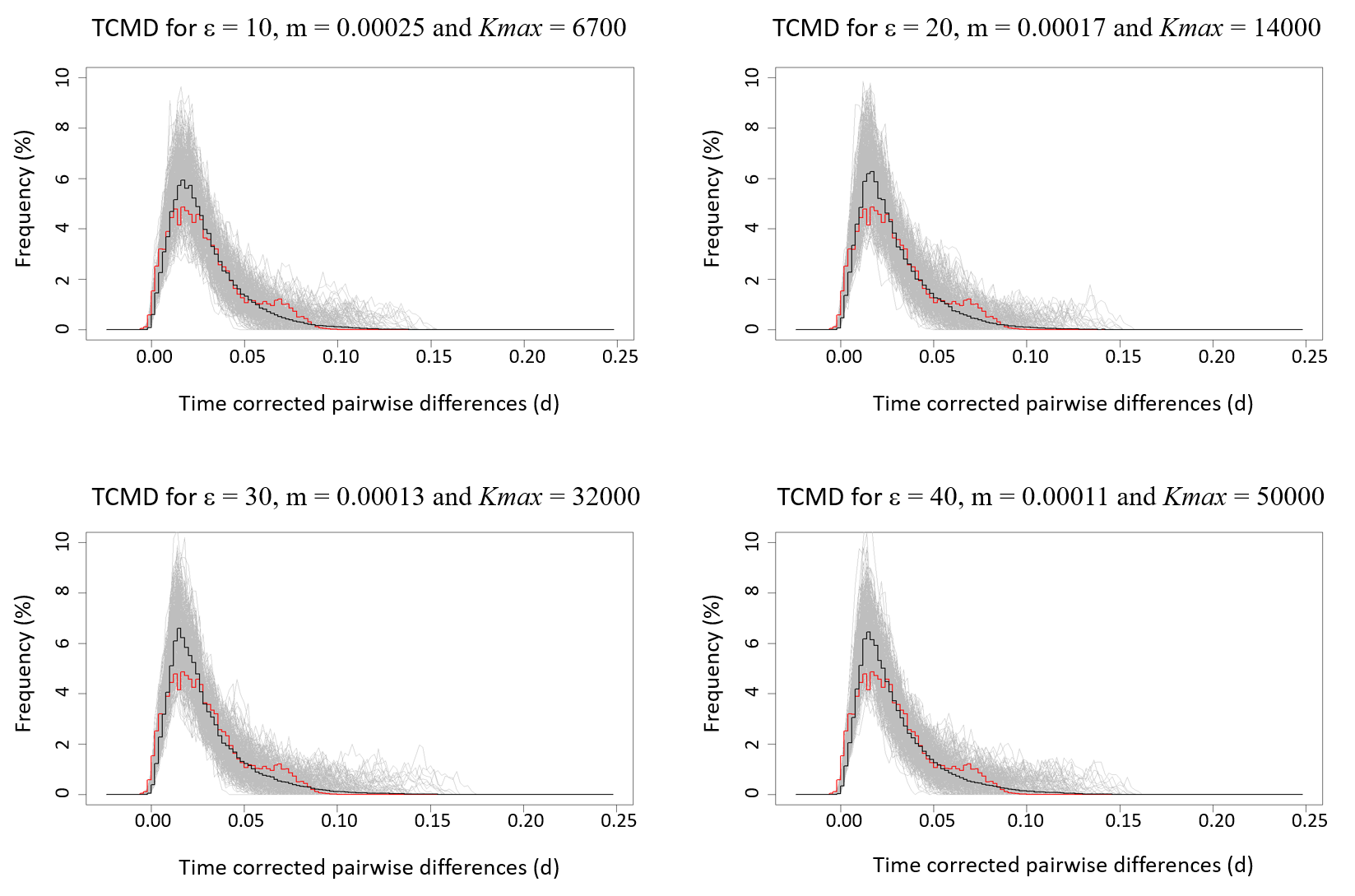 Figure S5. TCMD of simulated 10-year HA sequences for different values of m (A; with Kmax = 1000) and of Kmax (B; with m = 0.0001). Other parameters: s = 0.1 and  = 10. Each curve is an average over 300 simulated replicates.A.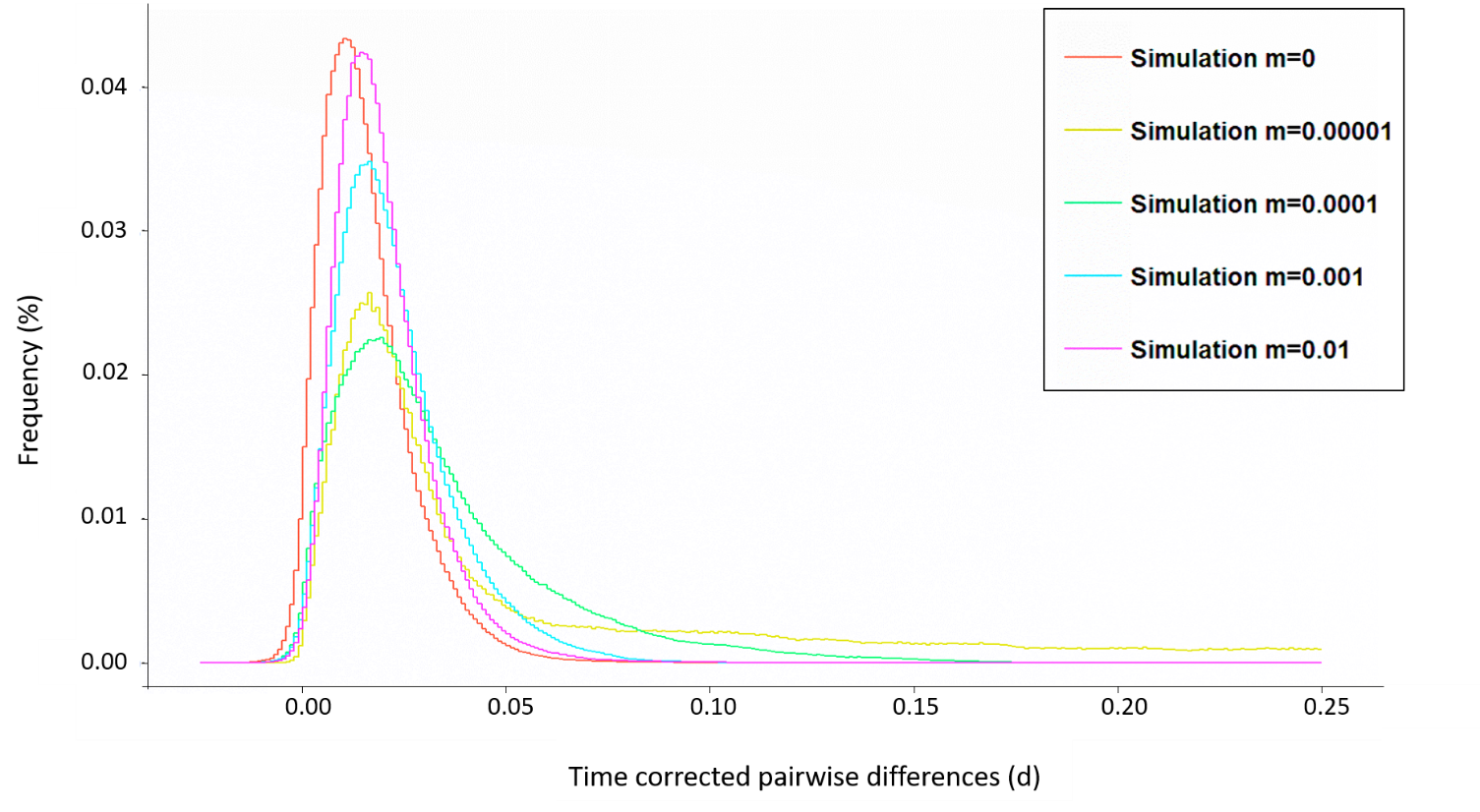 B.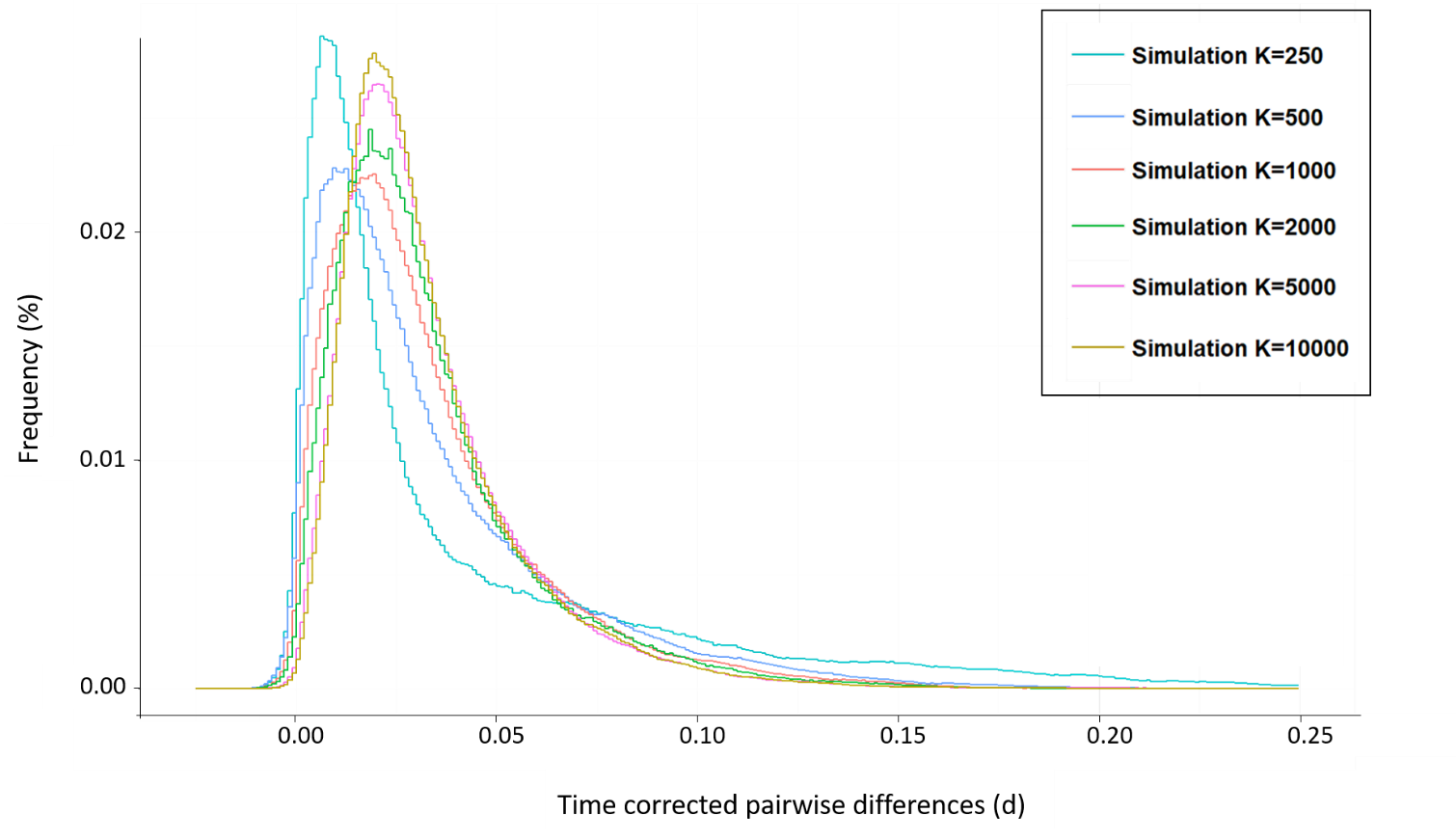 Figure S6. TCMD for simulated data with increasing frequency of beneficial mutations (ɛ) and other parameters that yield π and FST matching the observed data. Under neutrality (ɛ = 0), m = 0.004 and Kmax = 110. Under positive selection with s = 0.05 (A), we use (ɛ, m, Kmax) = (2, 0.0036, 130), (5, 0.003, 170), (10, 0.0024, 250), and (20, 0.0015, 440). With s = 0.1 (B), we use (ɛ, m, Kmax) = (2, 0.003, 180), (5, 0.0004, 2500), (10, 0.00025, 6700), and (20, 0.00017, 1400).A.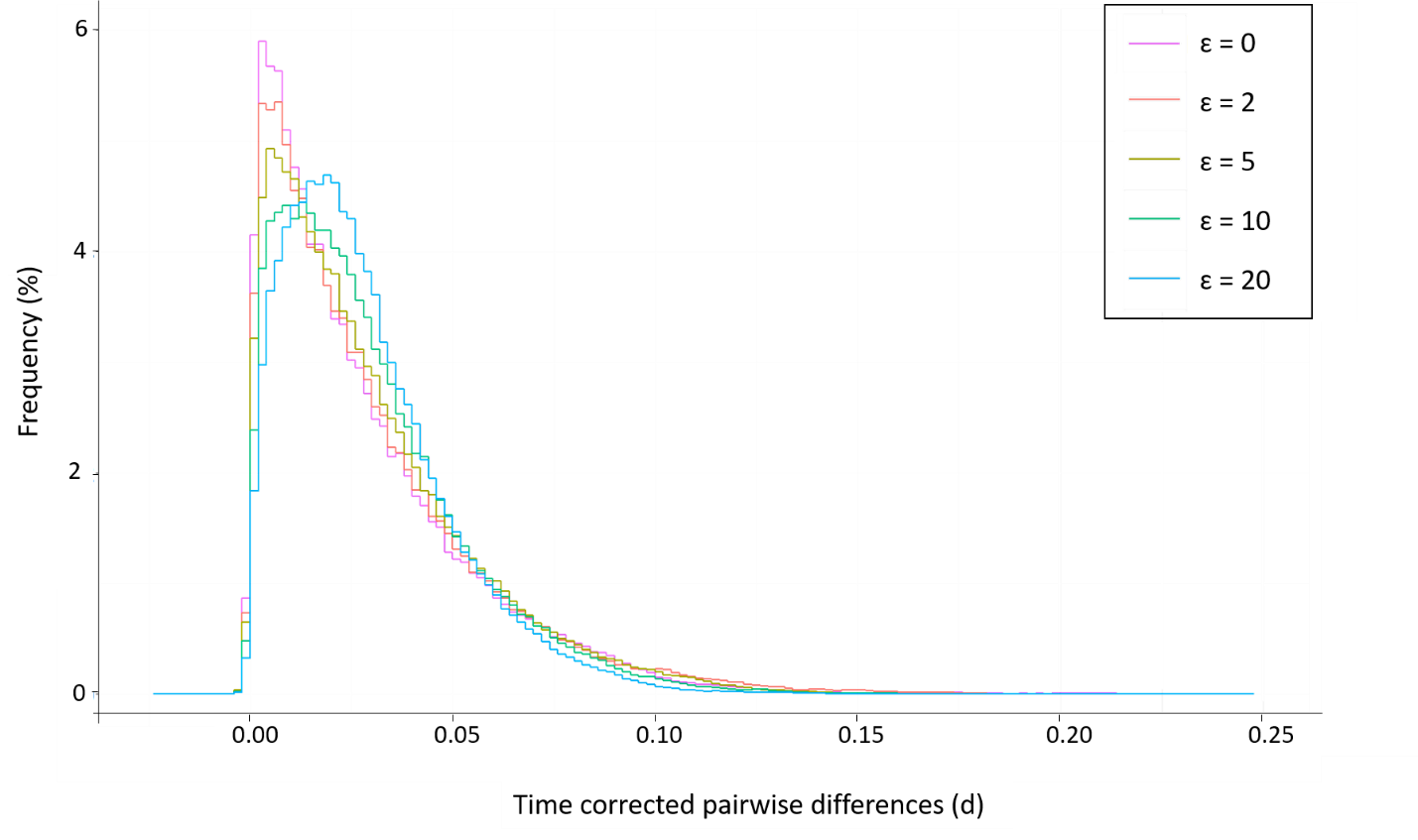 B.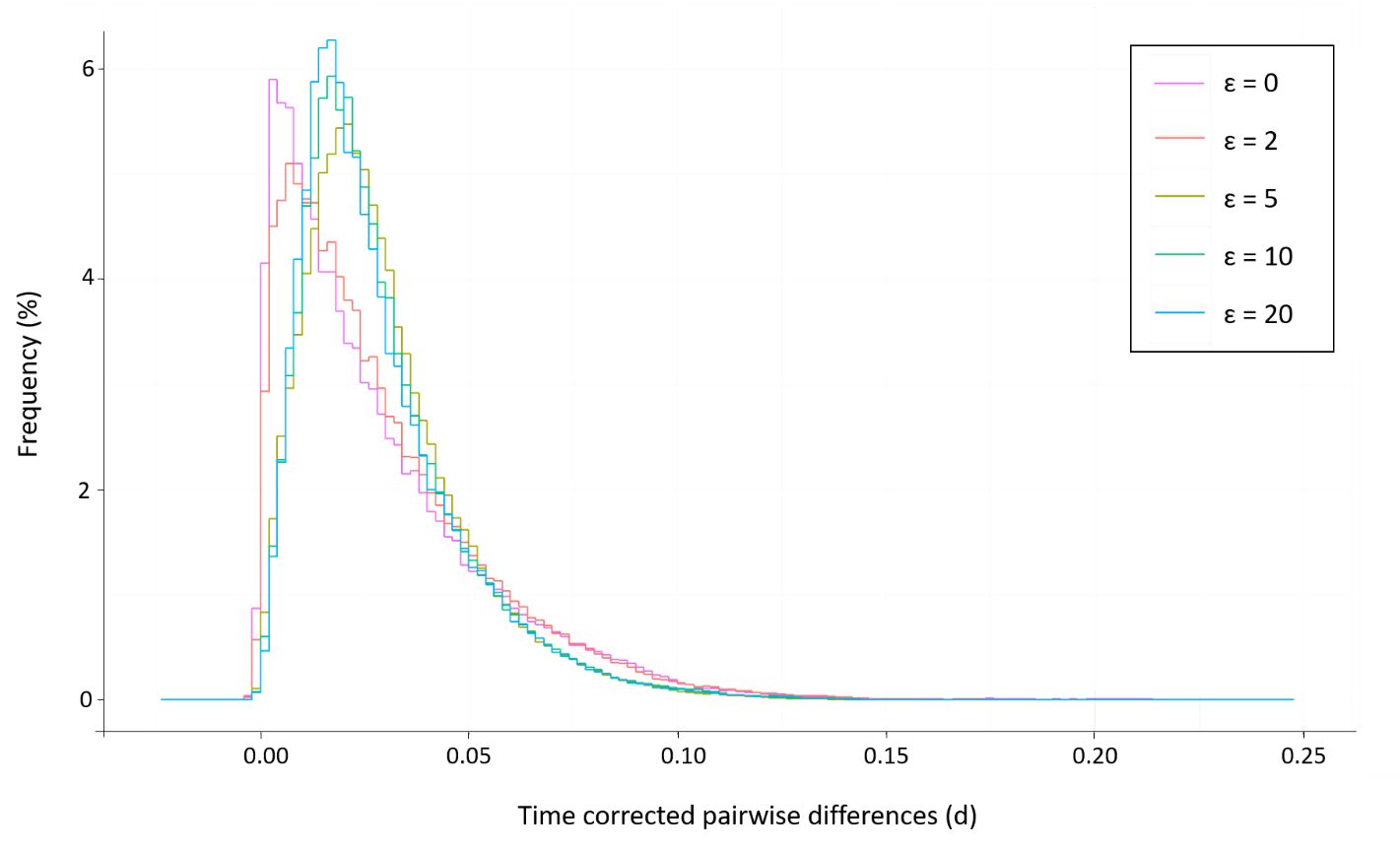 Figure S7. Plot of the GC content (in %) of the HA segment of H3N2 viruses against the time of sampling.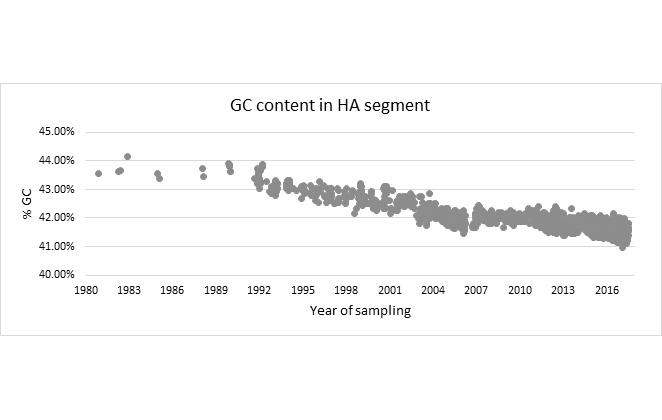 27-year (1980-2006)27-year (1980-2006)27-year (1980-2006)10-year (2007-2017)10-year (2007-2017)10-year (2007-2017)37 year (1980-2017)37 year (1980-2017)37 year (1980-2017)HA vsPB10.0260.0050.0070.3260.0400.1380.09900.002HA vsPB20.01200.0070.3790.0370.1650.01900.002HA vsPA0.0040.0120.0140.4250.3590.3590.0060.0010.001HA vsNP00.0020.0180.1000.3590.1340.00700.020HA vsNA0.0080.0250.0110.2940.1530.4780.0070.0200.080PB1 vsPB20.1750.3470.2040.4380.4820.4300.1490.3900.133PB1 vsPA0.1520.4840.2800.3910.0840.2080.0900.4570.153PB1 vsNP0.0170.2250.0680.1780.1060.3560.0590.4060.140PB1 vsNA0.1680.4880.2810.4760.0040.1540.0570.1150.362PB2 vsPA0.4670.3450.4150.4450.0570.2390.3820.3780.473PB2 vsNP0.1140.3290.1550.1380.0920.3140.2940.3240.442PB2 vsNA0.4810.3530.4080.4110.0010.1840.3160.0770.292PA vsNP0.1330.1900.1280.1190.4820.1690.3900.4330.446PA vsNA0.4790.5100.4880.3580.0930.3980.4250.1340.286NP vsNA0.1670.2410.1320.2410.0860.1540.4690.1580.247KmaxmmmmmKmax00.000010.00010.0010.01100NA0.2370.1410.0250.064100FSTNA0.9520.9160.4590.02912500.2550.2430.1280.0430.064250FST0.8950.9380.8280.3200.0295000.2590.2480.1000.0640.112500FST0.8030.9240.6750.2250.0141,0000.2680.2550.1070.1040.1791,000FST0.6470.8870.5420.1320.0052,0000.2840.2540.1390.1540.2672,000FST0.3870.8180.4230.0740.0055,0000.3200.2620.2220.2620.3685,000FST-0.1050.6430.2720.0330.00310,0000.3620.2820.2920.3380.42510,000FST-0.5440.5020.1760.0150.000s = 0.05s = 0.05s = 0.05s = 0.05s = 0.05s = 0.1s = 0.1s = 0.1s = 0.1s = 0.1s = 0.15s = 0.15s = 0.15s = 0.15s = 0.15mmmmmmmmmmmmmmmKmax00.000010.00010.0010.0100.000010.00010.0010.0100.000010.00010.0010.0125010NA0.1830.0740.0310.029NANA0.0530.0230.019NANA0.0380.0190.01625010FSTNA0.9030.7890.3120.027NANA0.7600.2970.022NANA0.7380.2800.00725020NANA0.0650.0280.025NANA0.0410.0210.016NANA0.0420.0210.013 25020FSTNANA0.7840.3100.026NANA0.6390.2850.022NANA0.7570.289 002625030NANA0.0590.0270.023NANA0.0370.0190.015NANA0.0280.0160.01225030FSTNANA0.7790.3110.026NANA0.7360.2860.022NANA0.7190.2660.02625040NANA0.0570.0260.021NANA0.0350.0180.015NANA0.0250.0150.01225040FSTNANA0.7760.3140.023NANA0.7290.2780.025NANA0.6140.2620.02550010NA0.1720.0520.0340.030NANA0.0370.0230.019NANA0.0240.0180.01550010FSTNA0.8830.6200.2110.010NANA0.5950.2000.011NANA0.4480.1910.01350020NANA0.0480.0300.027NANA0.0320.0210.017NANA0.0250.0210.014 50020FSTNANA0.6230.2130.008NANA0.5950.2070.010NANA0.5640.200 0.01150030NANA0.0450.0280.025NANA0.0300.0200.016NANA0.0240.0160.01350030FSTNANA0.6260.2130.010NANA0.5890.2020.013NANA0.5720.1980.01450040NANA0.0420.0270.024NANA0.0290.0200.016NANA0.0220.0160.01350040FSTNANA0.6160.2110.010NANA0.5840.1980.012NANA0.5620.1980.0141,000100.2550.1410.0480.0350.034NA0.0880.0340.0240.020NANA0.0250.0190.0161,00010FST0.7400.8490.4990.1290.003NA0.8210.4770.1850.000NANA0.4560.1330.0071,00020NA0.1260.0440.0310.029NA0.0620.0310.0210.018NA0.0350.0240.0210.014 1,00020FSTNA0.8380.4960.1390.002NA0.7730.4820.1360.003NA0.6830.4550.140 0.0081,00030NANA0.0430.0300.027NA0.0540.0290.0210.018NA0.0290.0230.0160.0141,00030FSTNANA0.4940.1380.000NA0.7580.4760.1460.005NA0.6590.4570.1490.0101,00040NA0.1030.0410.0290.026NA0.0460.0290.0200.017NANA0.0230.0160.0131,00040FSTNA0.8360.4980.1430.000NA0.7630.4770.1430.006NANA0.4600.1490.009s = 0.05s = 0.05s = 0.05s = 0.05s = 0.05s = 0.1s = 0.1s = 0.1s = 0.1s = 0.1s = 0.15s = 0.15s = 0.15s = 0.15s = 0.15mmmmmmmmmmmmmmmKmax00.000010.00010.0010.0100.000010.00010.0010.0100.000010.00010.0010.012,000100.2600.1080.0490.0360.036NA0.0700.0330.0250.022NA0.0440.0260.0190.0172,00010FST0.6990.7940.4020.075-0.003NA0.7680.3930.124-0.002NA0.7320.3820.0990.0032,00020NA0.0940.0450.0460.031NA0.0560.0310.0220.020NA0.0360.0250.0220.015 2,00020FSTNA0.7920.4070.030-0.002NA0.7630.3990.0970.000NA0.7320.3780.101 0.0032,00030NA0.0890.0440.0310.029NA0.0520.0290.0210.018NA0.0330.0240.0170.0142,00030FSTNA0.7870.4210.083-0.002NA0.7670.3980.0980.001NA0.7500.3910.1150.0032,00040NA0.0860.0410.0300.027NA0.0490.0290.0200.018NA0.0310.0230.0170.0142,00040FSTNA0.7880.4110.087-0.003NA0.7610.4030.1070.001NA0.7200.3930.1150.0095,000100.2640.0830.0490.0390.037NA0.0540.0330.0250.023NA0.0410.0260.0200.0185,00010FST0.6740.6530.2900.036-0.006NA0.6370.2940.079-0.003NA0.6240.3820.0710.0005,00020NA0.0770.0460.0350.0330.0490.0490.0310.0230.021NA0.0380.0250.0230.016 5,00020FSTNA0.6450.3030.042-0.0040.6380.6400.3020.061-0.005NA0.6190.3040.065 0.0025,00030NA0.0710.0440.0330.031NA0.0450.0310.0220.020NA0.0350.0240.0180.0155,00030FSTNA0.5840.3030.042-0.006NA0.6250.300.0690.001NA0.6130.3050.0870.0045,00040NA0.0720.0430.0310.030NA0.0450.0290.0210.019NA0.0340.0230.0170.0155,00040FSTNA0.6580.3080.046-0.002NA0.6300.3060.0710.005NA0.6300.3110.0890.00610,000100.2660.0790.0520.0400.040NA0.0540.0340.0260.024NA0.0410.0260.0200.01810,00010FST0.6650.5490.2130.026-0.004NA0.5450.2330.039-0.003NA0.5290.2910.0520.00210,000200.2610.0730.0450.0350.0350.0480.0480.0310.0230.021NA0.0350.0250.0230.07 10,00020FST0.6920.5630.2170.026-0.0040.5310.5280.2470.049-0.006NA0.5220.2570.041 0.00310,00030NA0.0670.0450.0340.033NA0.0440.0300.0220.021NA0.0350.0240.0180.01610,00030FSTNA0.5390.2330.026-0.005NA0.5300.2530.048-0.002NA0.5240.2650.0660.00110,00040NA0.0670.0430.0320.031NA0.0430.0300.0210.020NA0.0320.0230.0180.01610,00040FSTNA0.5530.2420.029-0.008NA0.5340.2590.052-0.001NA0.5250.2600.0730.001